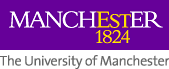 Formulation in Forensic Mental Health Practice (Masterclass Event)26 April 2018Forensic Academy, The University of Manchester, 10.00 – 12.00mid Fee: £60, including light refreshmentsFacilitator: Dr Andrew ShepherdAndrew is employed as a clinical lecturer in psychiatry at The University of Manchester.His research and clinical interests focus on the lived experience of mental distress, particularly in relation to concepts of 'identity transition', for example during movements between prison, hospital and community settings.His clinical practice is currently primarily in secure hospital and prison settings.He employs a psychodynamic model of understanding in relation to concepts of diagnosis and formulation and has experience in the delivery of both individual and group therapies within forensic institutional settings.			         	          BOOKING FORM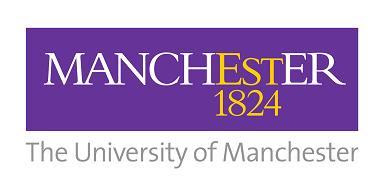       Formulation in Forensic Mental Health Practice (Masterclass Event)                                                     (Masterclass Event)                 26 April 2018YOUR DETAILS
Title:________________________________________________
First Name:___________________________________________
Surname:____________________________________________
Job Title:______________________________________ ______
Organisation:__________________________  ______________
Address:_____________________________________________________________________________________________________________________________________________________
Postcode:____________________________________________
Telephone No:________________________________________
Email address:________________________________________
Any special requirements:_______________________________
____________________________________________________
Signature:________________________ Date:_______________COURSE FEES: £60 - includes light refreshments). PAYMENT DETAILSOnline payment is available via estore.manchester.ac.uk under ‘Short Courses’ / ‘Institute of Brain Behaviour and Mental Health’. All payments must be received before the conference date.By invoice – requests MUST be accompanied by a copy of your organisation’s official purchase order, addressed to ‘The University of Manchester’.
Contact: _____________________________________________ Name/Dept.:_________________________________________
Org/Trust: ___________________________________________
Address:_____________________________________________
____________________________________________________
____________________________________________________
Purchase Order No: ___________________________________
Email booking forms and Purchase Orders to: forensic.academy@manchester.ac.ukBy Cheque – please enclose a cheque, payable to ‘The University of Manchester’, along with your fully completed booking form to: Amanda Beck, Forensic Academy, The University of Manchester, Jean McFarlane Building, Oxford Road, Manchester, M13 9PLIf you would like to receive details of future events, tick here THE VENUEThe training event will take place in the Jean McFarlane Building, Room 2.324,at The University of Manchester. The building is located on Oxford Road, across the road from The Manchester Museum, directly behind University Place. A map of the University campus can be found at the following link: http://www.manchester.ac.uk/discover/maps/CONFIRMATION OF RESERVATIONSAll reservations will be confirmed in writing. Further details including times and venue information, will be forwarded approximately 2 weeks prior to the conference date. Please ensure you have provided an email address as all booking confirmations will take place by email.RESERVATION & CANCELLATION POLICYBy the University The University of Manchester reserves the right to cancel a Conference or Event or any associated event at its sole discretion. In the event of such a cancellation the University will refund the value of the booking or any ticket sold upon proof of purchase. The University expressly excludes any liability for any direct or indirect losses or damages howsoever arising as a result of such cancellation and will not, for example, be responsible for any travel or accommodation costs incurred. In the event of cancellation, the University will use reasonable endeavours to publicise the cancellation and details will be posted on the website associated with the Conference or event. Attendees are responsible for checking this information prior to the event. Wherever possible, the University will endeavour to contact delegates by email in the event of cancellation.
By you We will refund the value of the booking or any ticket sold upon proof of purchase when cancellation takes place at least one month before the Conference or Event. When cancelled less than one month but more than ten (10) working days before the conference we will refund a percentage not less than 50% of the charge. No refunds will be given for cancellation less than ten (10) working days before the Conference or Event date or for non-attendance without notification, unless a refund is made entirely at the discretion of the University. Notice of cancellation must be sent to by email to the email address, or confirmed by telephone to the number, specified by the University in the Conference / Event information advertised.